What is A BCG Matrix? Definition, Guide and Examplesby Gary FoxThe BCG Matrix, otherwise known as the growth share matrix, is a portfolio management framework that helps companies decide how to strategically manage a portfolio of products or services.How to use the BCG Matrix model ?The Boston Consulting Group’s product portfolio matrix (BCG matrix) is designed to help with long-term strategic planning, to help a business consider growth opportunities by reviewing its portfolio of products to decide where to invest, to discontinue or develop products. It’s also known as the Growth/Share Matrix.The Matrix is divided into 4 quadrants. Each quadrant represents a relative position based on market growth and relative market share.The BCG is more relevant to larger organizations with multiple services and markets. However, smaller businesses that have a broad range of products can use this to analyze their products.Often the 80:20 rule applies. In other words, eighty per cent of profits come from twenty per cent of the products and therefore the BCG matrix provides a method to analyze your portfolio and decisions.What are the four quadrants of the BCG Matrix?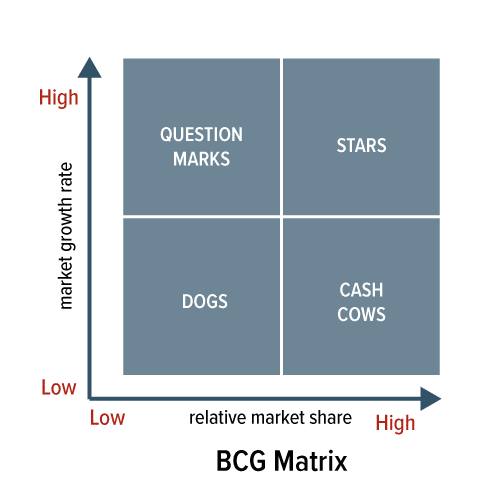 The Four Quadrants ExplainedDog products: The recommended advice is to remove any dogs from your product portfolio as they are a drain on resources. However, this can be an over-simplification since it is possible to generate ongoing revenue with little cost. For example, in the automotive sector, when a car line ends, there is still an after-market i.e. the need for spare parts. After SAAB ceased trading and producing new cars, a whole business emerged providing SAAB parts.Question mark products: As the name suggests, these products often require significant investment to push them into the star quadrant. The challenge is that a lot of investment may be required to get a return. For example, Amazon developed the Firephone but failed to gain traction in the smartphone market. Despite a serious amount of investment, it flopped and failed to compete against the established players such as Apple and Samsung.Star products:Can be the market leader though require ongoing investment to sustain. They generate more ROI than other product categories.Cash cow products: The simple rule here is to ‘Milk these products as much as possible without killing the cow! Often mature, well-established products. The company Procter & Gamble which manufactures Pampers nappies to Lynx deodorants has often been described as a ‘cash cow company’.Advantages and disadvantages of the BCG MatrixBenefits of the matrix:Easy to perform;Helps to understand the strategic positions of a business portfolio;It is a good starting point prior to further analysis.Growth-share analysis oversimplifies the factors involved in assessing the future of a business portfolio. Some other limitations include:Business can only be classified to four quadrants. It can be confusing to classify an SBU that falls right in the middle.It does not define what ‘market’ is. Businesses can be classified as cash cows, while they are actually dogs, or vice versa.Does not include other external factors that may change the situation completely.Market share and industry growth are not the only factors of profitability. Besides, high market share does not necessarily mean high profits.It denies that synergies between different units exist. Dogs can be as important as cash cows to businesses if it helps to achieve competitive advantage for the rest of the company.BCG Matrix ExampleThe BCG Model is based on products rather than services, however, it does apply to both. You could use this if reviewing a range of products, especially before starting to develop new products.Looking at the British retailer, Marks & Spencer, they have a wide range of products and many different lines. We can identify every element of the BCG matrix across their ranges:StarsExample: Lingerie. M&S was known as the place for ladies underwear at a time when choice was limited. In a multi-channel environment, M&S lingerie is still the UK’s market leader with high growth and high market share.Question Marks/Problem ChildExample: Food. For years M&S refused to consider food and today has over 400 Simply Food stores across the UK. Whilst not a major supermarket, M&S Simply Food has a following which demonstrates high growth and low market share.Cash CowsExample: Classic range. Low growth and high market share, the M&S Classic range has strong supporters.DogsExample: Autograph range. A premium-priced range of men’s and women’s clothing, with low market share and low growth. Although placed in the dog category, the premium pricing means that it makes a financial contribution to the company.How the BCG Matrix Fits with Other Forms of AnalysisThe BCG Matrix is a portfolio level of analysis. The two other types of analysis related to this are the Ansoff Matrix and the product lifecycle.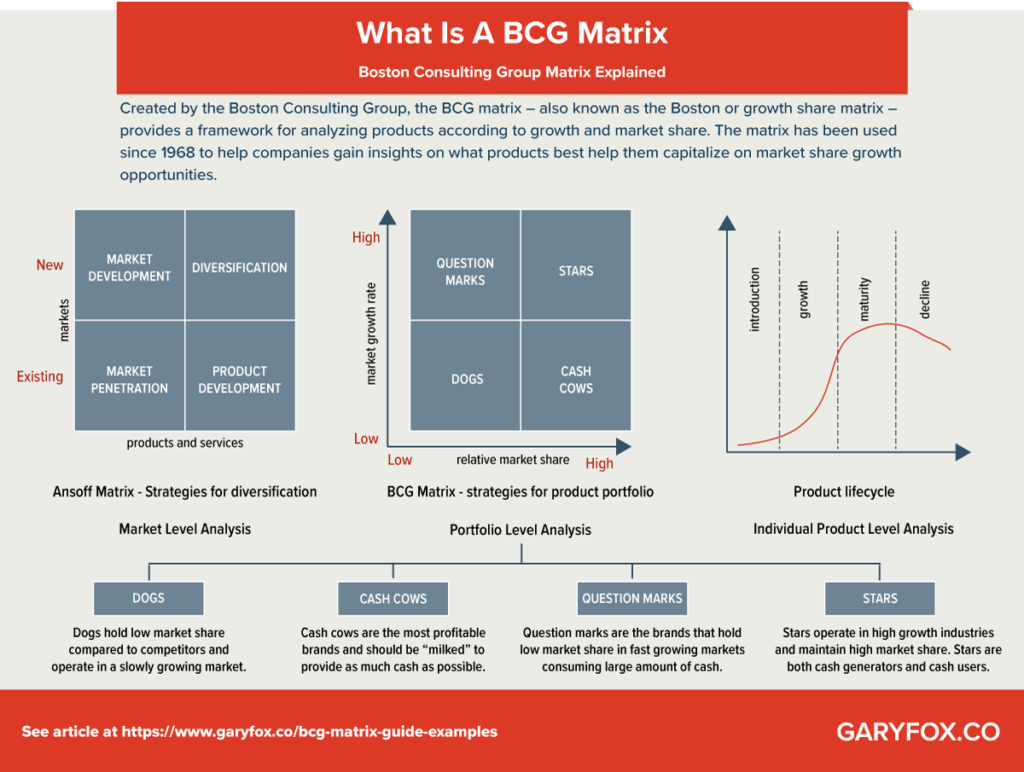 S-curves discrete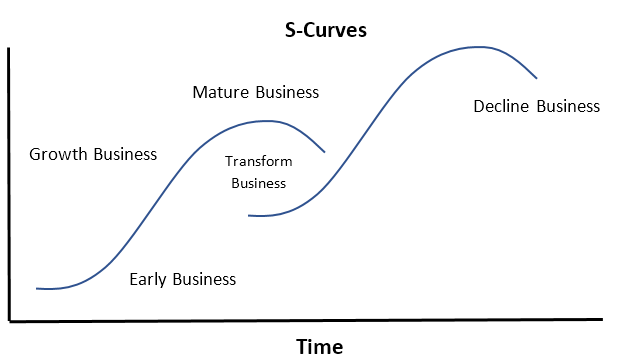 S-curves cumulative